 7th Rodeo Western-Show  Start for Show Season 2023!ANNOUNCEMENT 19 maart 2023Promotor         Het Keelven Ruitersport & Ruitersportcentrum 
Show ManagementYvonne Van Den Boomen- Welten – 0031 6 18654369/ 0493491537 – NL/ENGWran showmanager – Marjan  -  NL/ENGIT responsible ‘Equistration’ & show office – Danique Location & dateRuitersport Centrum Het Keelven, Kuilvenweg 4, 5712 GX Someren (NL)   
 info@hetkeelven.nl  -  www.hetkeelven.nl   Date:   19 maart 2023Conditions for Entries & Program (tentative)Via https://hetkeelven.equistration.com/Deadline for Entries: maart  10, 2023Late Entry fee: 10 euro extra. Entry lists will be closed at 4 pm of the day before the class. Entry lists are posted afterwards.In case of cancellation within 48 hours before start of the show: all the Office Charge & Stable fees have to be paid.  Cancellation within 6 days before showday (except with a vet or doctor certificate). 
Without you are obligated to pay  for showoffice, extra options and stable fee.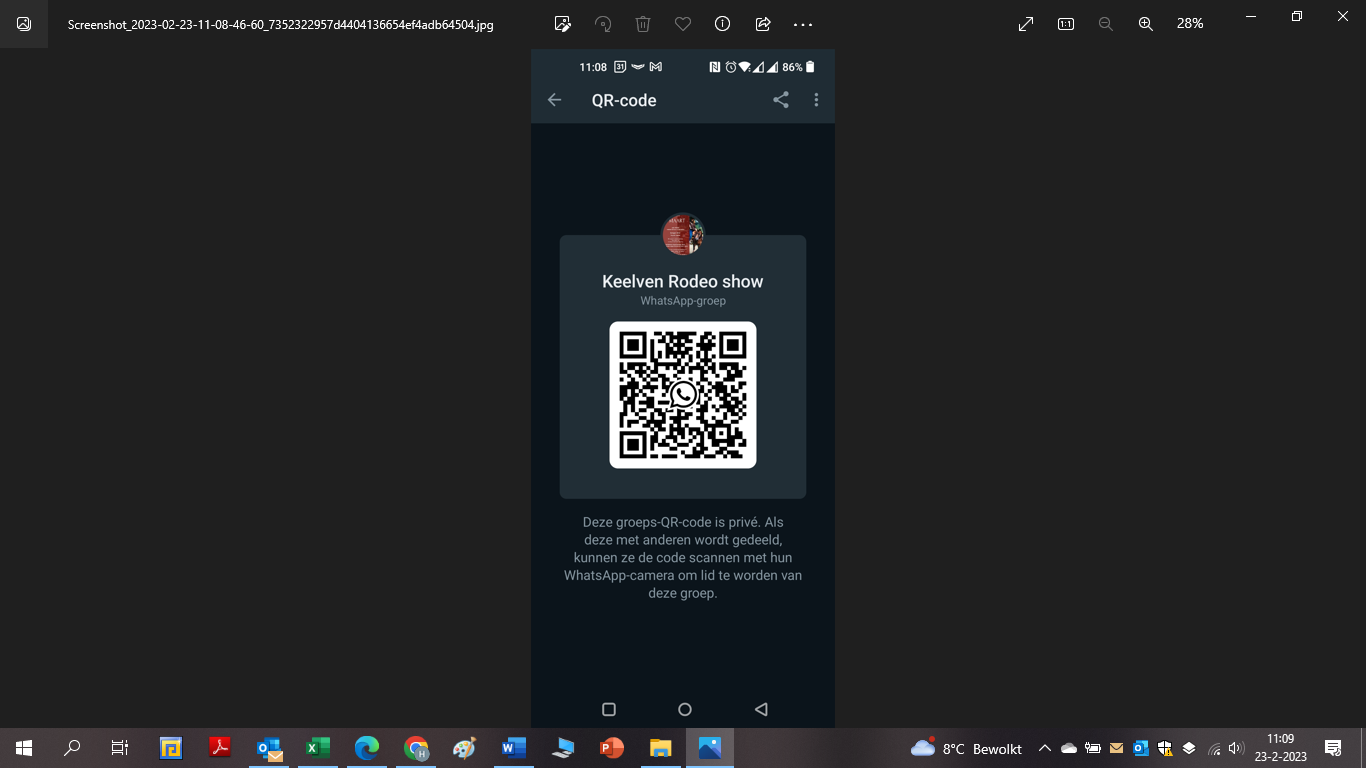 Follow us in the WhatsApp group. 
(Join us via: https://chat.whatsapp.com/ECaNyFakfnT0a2LlVwlTOH. 
here we publish special announcements , patterns, time schedule.MEMBERSHIP: You need a membership to compete. (WRAN / Keelven/AQHA/ APHA )
you can be a day keelven member for €5,- per showBring with you your Equipass with correct vaccinations / insurance mandatory / Official Health Certificate for horses coming from outside Benelux / All horses must be covered by liability insurance / Dogs must be on a leash on the show grounds / You may not lunge or ride on the show ground without a valid entry number & cowboyhat or safetyhelmet. The location has a NO HELMET NO RIDE policy : this means that you have to wear a helmet or cowboy hat. 
For Youth riders the helmet is mandatory (except with a signed discharge of the parents) / The whole facility will be checked on unsportsmanlike behavior (cfr Aqha Rulebook VIO200) / By sending the Entry form via Equistration each owner/exhibitor acknowledges this ‘Annoucement’ and the binding regulations.The host reserves the right to change the Announcement until the Entry deadline, 
change the date of the show or cancel it if necessitated by certain circumstances At showground its obligated to report first to the organisation before you enter the stables or arenas.
        Rulebook according to subscription:  WRAN / AQHA / APHC / VRH
FeesWRAN classes €12,50
Keelven Classes €10,-	 Beginners- green / Amateur/Open           Box (with straw) – 30 euro  (from Saturday 4 pm / earlier arrival = 2 days)          Camping with electricity – 25 euro (without elec.= 20 euro)          Office charge – 8 euro (late Entry fee + 10 euro extra)PaymentTo be done after receiving your Invoice (within 3 days). And before show date.
 ‘Fees’ see hetkeelven.equistration.com or above. Late Entry fee: 10 euroBoxesEarliest arrival is Saturday 18/3/23 at 4:00 pm – when you arrive earlier on Saturday = 2 days / Hay & straw can be purchased at the barn ( hay/straw 12 kg = 7 euro)  - you can mention on the Entry your stall reservation for groups.JudgeDhr. Chris Cnol. ( DE)Classes offeredSAT 18/03/23SUN 19/03/23             Thank you for your participation and hoping to see you all at our Western rodeo show!If there are questions please let us know.Yvonne Van Den Boomen- Welten        Het Keelven Recreatie & Ruitersportcentrum.1OPENPaid warm up Ranch Trail [WURTR]2OPENPaid warm up Trail [WUTRA]74OPENPaid warm up Cowboy Mounted shooting [WUCMS]75OPENCowboy Mounted shooting [WUCMS]3KLVLonge line (3y & under) [LONG]4KLVGreen Showmanship at Halter Open [SMSGRO]5KLVShowmanship at Halter Amateur/Open [SMSAO]6WRANShowmanship at Halter L1 [SSHL1]7WRANShowmanship at Halter L2 [SSHL2]8WRANShowmanship at Halter L3 [SSHL3]9WRANShowmanship at Halter L4 [SSHL4]10WRANShowmanship at Halter L5 [SSHL5]11KLVShowmanship at Halter Leadline [SMSLLN]12KLVWestern Horsemanship Leadline [HMSLLN]13KLVIn hand trail Amateur [THA]14KLVIn hand trail open [THO]15KLVIn hand Trail Green open [THGO]16WRANIn hand trail L1 [IHTL1]17WRANIn hand trail L2 [IHTL2]18WRANIn hand trail L3 [IHTL3]19WRANIn hand trail L5 [IHTL5]20WRANIn hand trail L4 [IHTL4]21KLVIn hand trail Leadline [THLLN]22KLVPleasure Leadline [PLLLN]23KLVTrail Open [TO]24KLVTrail Amateur [TA]25WRANTrail L1 [TRLL1]26WRANTrail L2 [TRLL2]27WRANTrail L3 [TRLL3]28WRANTrail L4 [TRLL4]29WRANTrail L5 [TRLL5]Lunch breakLunch breakLunch break32KLVRanch Trail Open [RTO]33KLVRanch Trail Beginners [RTB]34WRANRanch Trail L1 [RTRL1]35WRANRanch Trail L2 [RTRL2]36WRANRanch Trail L3 [RTRL3]37WRANRanch Trail L4 [RTRL4]39KLVSuperhorse Open [SUPO]40WRANSuper horse L1 [SUPL1]41WRANSuper horse L2 [SUPL2]42WRANReining L1 [RENL1]43WRANReining L2 [RENL2]44WRANReining L3 [RENL3]45WRANReining L4 [RENL4]46KLVRanch Rail Open [RRAILO] 47KLVRanch Riding Open [RRO]48WRANRanch Riding L1 [RARL1]49WRANRanch Riding L2 [RARL2]50WRANRanch Riding L3 [RARL3]51WRANRanch Riding L4 [RARL4]52WRANRanch Riding L5 [RARL5]54KLVHorsemanship Amateur Open [HMSAO]55KLVHorsemanship Beginners [HMSB]56WRANWestern Horsemanship L1 [WHML1]57WRANWestern Horsemanship L2 [WHML2]58WRANWestern Horsemanship L3 [WHML3]59WRANWestern Horsemanship L4 [WHML4]60WRANWestern Horsemanship L5 [WHML5]61WRANWestern Pleasure L1 [WPLL1]62WRANWestern Pleasure L2 [WPLL2]63WRANWestern Pleasure L3 [WPLL3]64WRANWestern Pleasure L4 [WPLL4]65WRANWestern Pleasure L5 [WPLL5]66KLVWestern Pleasure Walk&Jog [WPWJ]67KLVWestern Pleasure Open [WPO]69WRANWestern Riding L1 [RIDL1]70WRANWestern Riding L2 [RIDL2]71KLVWestern Riding Open [WRO]72KLVHunter under Saddle Open 73AQHAAmt Hunt Seat Equitation [252000]  